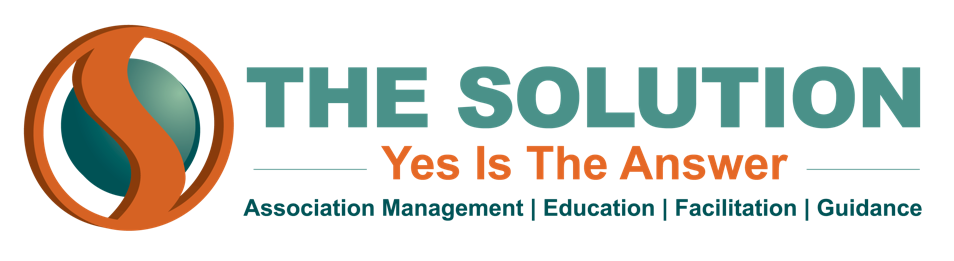 BOARD ORIENTATION	Getting the best performance from your board means instituting a culture of learning so that board members are open to new ideas and constantly asking questions about their own role in the organization.  This begins with a productive board orientation.  The board orientation is an opportunity for new board members to become familiar with the culture, customs and traditions of the board.  A successful board orientation should end with the new members feeling:Well-informed about their role and responsibilities as board membersFamiliar with the other members of the board and their rolesKnowledgeable about the operations and finances of the organizationAppreciated and valued by the organizationReady to contribute immediatelyORIENTATION RESOURCES	You should begin every orientation by preparing a binder of resources for your new members to quickly and efficiently give them the information they need to effectively contribute.  This should include:Brief history of the organizationSchedule of upcoming board meetings and eventsOutline of board member roles and dutiesStaff organizational chart and list of current board membersList of board committees, including purpose and members of eachApproved budget and most recent financialsMinutes from recent board meetingsAgenda for first board meetingA copy of the organization’s by-laws	The orientation itself should be short and sweet--give your new board members enough info to make them feel comfortable and ready to contribute, but don’t drown them in information.  Allow them some time to get to know each other, and hold a brief question-and-answer session with returning board members; if you have one, you may want to show a video about the organization.  Your overall goal should be for the new members to walk out of the orientation well-informed, confident, and excited to be a part of the organization’s leadership.